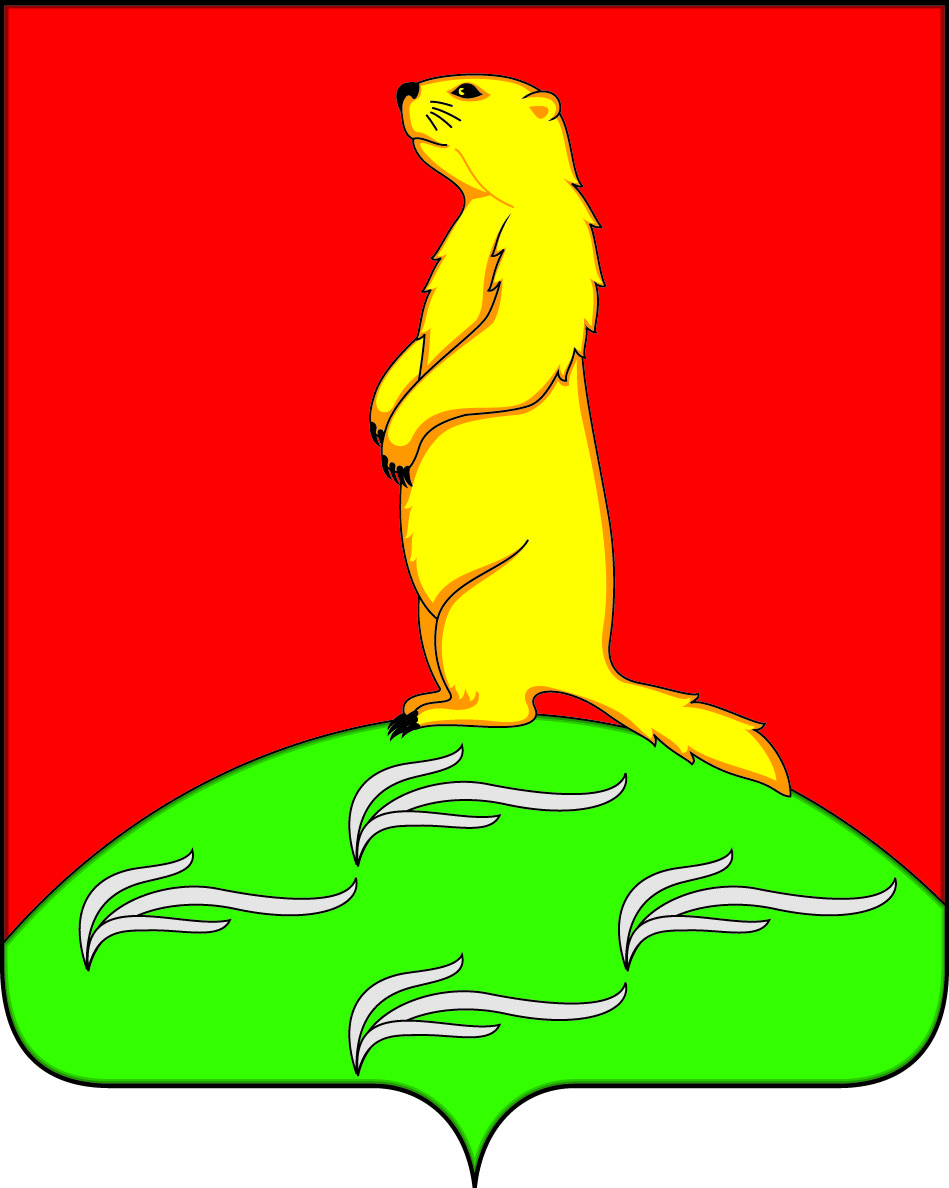 СОВЕТ НАРОДНЫХ ДЕПУТАТОВ ПЕРВОМАЙСКОГО СЕЛЬСКОГО ПОСЕЛЕНИЯ БОГУЧАРСКОГО МУНИЦИПАЛЬНОГО РАЙОНА ВОРОНЕЖСКОЙ ОБЛАСТИ   РЕШЕНИЕот «27» декабря 2023 г. № 235                                                   с.ЛебединкаО Реестре муниципального имущества Первомайского сельского поселенияБогучарского муниципального районаВоронежской областиВ соответствии с Федеральным законом от 06.10.2003 № 131-ФЗ «Об общих принципах организации местного самоуправления в Российской Федерации», Гражданским кодексом Российской Федерации, Приказом Минэкономразвития РФ от 30.08.2011 № 424 "Об утверждении Порядка ведения органами местного самоуправления реестров муниципального имущества", Совет народных депутатов Первомайского сельского поселения решил: 	1. Утвердить Реестр муниципального недвижимого имущества  Первомайского сельского поселения Богучарского  муниципального района Воронежской области  согласно приложению  1.2. Утвердить Реестр муниципального движимого имущества Первомайского сельского поселения Богучарского муниципального района согласно приложению 2.	3.  Утвердить Реестр  муниципальных унитарных предприятий, муниципальных учреждений, хозяйственных обществ, товариществ, акции, доли (вклады) в уставном (складочном) капитале которых принадлежат муниципальным образованиям иных юридических лиц, в которых муниципальное образование является учредителем (участником)  согласно приложению  3.	4. Признать утратившим силу решение Совета народных депутатов Первомайского сельского поселения Богучарского муниципального района от  28.12.2022г. № 173  «О реестре муниципального имущества Первомайского сельского поселения Богучарского муниципального района».	5. Контроль за исполнением настоящего решения возложить на главу Первомайского сельского поселения  А.А. Раковский.Глава  Первомайскогосельского поселения                                                                     А.А. РаковскийПриложение 1 к решению Совета народных депутатовПервомайского сельского поселения  Богучарского муниципального района от 27.12.2023  № 235   Реестр муниципального недвижимого имущества  Первомайского сельского поселения Богучарского  муниципального района Воронежской областиПриложение 2 к решению Совета народных депутатовПервомайского сельского поселенияБогучарского муниципального района от 27.12.2023  № 235Реестр муниципального движимого имущества Первомайского сельского поселения Богучарского муниципального района Воронежской областиПриложение 3 к решению Совета народных депутатовПервомайского сельского поселенияБогучарского муниципального района от 26.12.2023  № 235  Реестр  муниципальных унитарных предприятий, муниципальных учреждений, хозяйственных обществ, товариществ, акции, доли (вклады) в уставном (складочном) капитале которых принадлежат муниципальным образованиям, иных юридических лиц, в которых муниципальное образование является учредителем (участником)№п/пНаименованиенедвижимогоимуществаАдрес (местоположение) недвижимого имуществаКадастровый номер муниципального недвижимого имуществаПлощадь, протяженность и (или) иные параметры, характеризующие физические свойства недвижимого имуществаСведения о балансовой стоимости недвижимого имущества и начисленной амортизации (износе)Сведения о кадастровой стоимости недвижимого имуществаДаты возникновения и прекращения права муниципальной собственности на недвижимое имуществоРеквизиты документов – оснований возникновения (прекращения) права муниципальной собственности на недвижимое имуществоСведения о правообладателе муниципального недвижимого имуществаСведения об установленных в отношении муниципального недвижимого имущества ограничениях (обременениях) с указанием основания и даты их возникновения и прекращения1Здание клубас. Плесновка, ул. Ленина,1отсутствует264233298,00/233298,00отсутствует2006Акт приема-передачи основных средств от 25.03.2006г.Администрация Первомайского сельского поселениянет2Здание школыс. Плесновка, ул. Ленина,3отсутствует68161907,00/161907,00отсутствует1960Не зарегистрированоАдминистрация Первомайского сельского поселениянет3Нежилое зданиес. Плесновка, ул. Ленина,536:03:2700001:2998185454,00/185454,00127383.101960Не зарегистрированоАдминистрация Первомайского сельского поселениянет4Нежилое зданиес.Новоникольск, ул. Кирова,1отсутствует260229088,00/229088,00отсутствует1875Не зарегистрированоАдминистрация Первомайского сельского поселениянет5Здание администрациис. Лебединка, ул. Первомайская,1036:03:2400003:231225638434,00/638434,002136469.79197036-АД 854251   Администрация Первомайского сельского поселениянет6Здание Лебединского СДКс. Лебединка, ул. Клубная,10отсутствует476193981,00/193981,00отсутствует1932Акт о приеме передаче от 24.03.2006г. № 55аАдминистрация Первомайского сельского поселениянет7Здание клубас. Новоникольск, ул. Кирова,7отсутствует168352209,00/352209,00отсутствует1963Акт о приеме передаче от 24.03.2006г. № 55аАдминистрация Первомайского сельского поселениянет8Нежилое зданиес. Лебединка, ул. Мира,14/236:03:2400003:23150,1300 000,00/300000,002136469.79197636-АВ 616384Администрация Первомайского сельского поселениянет9Здание школыс.Плесновка, ул.Советская,14отсутствует290 кв.м568344,00/475872,18отсутствует1989Акт о приеме-передаче объектов нефинансовых активов № ЛБ00-000029 от 19.10.2020г.Администрация Первомайского сельского поселениянет10Нежилое помещение (ДПК)с. Лебединка, ул. Клубная, 13-а36:03:2400005:15068,9кв.м.1000,00/1000,00отсутствуетВыписка из ЕГРН 36:03:2400005:150-36/073/2023-1 от 28.12.2023г.Администрация Первомайского сельского поселениянет11Водопроводс. Лебединка, 36:03:0000000:2508292200,00/292200,0021527681.702005Акт приёма передачи от 28.12.2005гАдминистрация Первомайского сельского поселениянет12Водопроводс. Лебединка, отсутствует5778137,00/2744171,00отсутствует2008Не зарегистрированоАдминистрация Первомайского сельского поселениянет13Скважины 2 шт.с. Лебединка, отсутствует37800,00/37800,00отсутствует2005Акт приёма передачи от 28.12.2005г.Администрация Первомайского сельского поселениянет14Обвязка и ограждение скважин с. Лебединка, отсутствует206326,00/95416,60отсутствует2008Не зарегистрированоАдминистрация Первомайского сельского поселениянет15Водонапорная башня  W 15с. Лебединка, отсутствует691251,00/691251,00отсутствует2005Акт приёма передачи от 28.12.2005г.Администрация Первомайского сельского поселениянет16Водонапорная башня  W 50с. Лебединка, отсутствует1244286,00/1244286,00отсутствует2005Акт приёма передачи от 28.12.2005г.Администрация Первомайского сельского поселениянет17Водопровод Новоникольскс. Новоникольскотсутствует74000,00/74000,00отсутствует2005Акт приёма передачи от 28.12.2005г.Администрация Первомайского сельского поселениянет18Скважина с. Новоникольскотсутствует15000,00/15000,00отсутствует2005Акт приёма передачи от 28.12.2005г.Администрация Первомайского сельского поселениянет19Водонапорная башня  с. Новоникольскотсутствует15000,00/15000,00отсутствует2005Акт приёма передачи от 28.12.2005г.Администрация Первомайского сельского поселениянет20Водопроводх. Батовкаотсутствует35000,00/35000,00отсутствует2005Акт приёма передачи от 28.12.2005г.Администрация Первомайского сельского поселениянет21Скважина х. Батовкаотсутствует15000,00/15000,00отсутствует2008Акт приёма передачи от 28.12.2005г.Администрация Первомайского сельского поселениянет22Водонапорная башня  х. Батовкаотсутствует15000,00/15000,00отсутствует2008Акт приёма передачи от 28.12.2005г.Администрация Первомайского сельского поселениянет23Уличные сетис. Батовкаотсутствует-71780,00/25103,88отсутствует2014Не зарегистрированоАдминистрация Первомайского сельского поселениянет24Уличные сетис.Плесновкаотсутствует-92506,00/32351,52отсутствует2014Не зарегистрированоАдминистрация Первомайского сельского поселениянет25Уличные сетис.Лебединка ул.Первомайская,ул.Садоваяотсутствует-78000,00/26780,00отсутствует2014Не зарегистрированоАдминистрация Первомайского сельского поселениянет26Уличные сетис.Лебединка отсутствует-22980,00/22980,00отсутствует2015Не зарегистрированоАдминистрация Первомайского сельского поселениянет27Уличные сетис.Лебединка отсутствует-86828,00/26023,20отсутствует2015Не зарегистрированоАдминистрация Первомайского сельского поселениянет28Уличные сетис.Лебединка ул.Авиаторовотсутствует-62044,50/62044,00отсутствует2015Не зарегистрированоАдминистрация Первомайского сельского поселениянет29Уличные сетис.Лебединка отсутствует-96400,00/96400,00отсутствует2015Не зарегистрированоАдминистрация Первомайского сельского поселениянет30Водопроводные сетис.Лебединка 36:03:0000000:2508829521527682,00/021527681.70196336-36/004-36/004/012/2016-252/2Администрация Первомайского сельского поселениянет31Военно-мемориальный объект (памятник)с.Новоникольск 36:03:2600003:3421 кв.м77388,00/077 387.65195636-36/004-36/004/012/2016-254/2Администрация Первомайского сельского поселениянет32Военно-мемориальный объект (Братская могила)х.Батовка36:03:2500002:10417 кв.м77388,00/077 387.65 195536-36/004-36/004/012/2016-253/2Администрация Первомайского сельского поселениянет33Земельный участок для размещения паркас.Лебединка 36:03:2400003:2164835130545130545201636-36/004-36/004/005/2016-133/2Администрация Первомайского сельского поселениянет34Земельный участок для размещения памятникас.Новоникольск36:03:2600003:27140 кв.м48057,80/030 159.33201636-36/004-36/004/014/2016-5/2Администрация Первомайского сельского поселениянет35Земельный участок для размещения военно-мемориального объектах.Батовка36:03:2500002:10217 кв.м7267,69/016 088.00201636-36/004-36/004/012/2016-130/2Администрация Первомайского сельского поселениянет36Земельный участок с.Лебединка Мира 14/2с.Лебединка 36:03:2400003:119478 кв.м50826,00/049 429.98201036-36-04/002/2010-16Администрация Первомайского сельского поселениянет37Парк «Белый лебедь»с.Лебединкаул.Первомайская,11Ас.Лебединка36:03:2400003:216--3119844,57/030 159.33201636-36/004-36/004/005/2016-133/2Администрация Первомайского сельского поселениянет38Кладбище              с.Лебединка        ул.Авиаторов 29с.Лебединка36:03:2400002:2026067+/-551523241,69/0784 645.11 26.06.201936:03:2400002:202-36/073/2019-1Администрация Первомайского сельского поселениянет39Земельный участокВоронежская область Богуча-рский р-он, в границах СХАПервомайский36:03:5500018:16175731+/-2408283232,94/0308 225.1707.06.201936:03:5500018:161:-36/073/2019-1Администрация Первомайского сельского поселениянет40Земельный участок Воронежская область Богуча-рский р-он, в границах СХАПервомайский36:03:5500020:134152155+/-3413569059,7/0619 270.8507.06.201936:03:5500020:134:-36/073/2019-1Администрация Первомайского сельского поселениянет41Земельный участокВоронежская область Богуча-рский р-он, в границах СХА«Восток»36:03:5500017:188258763+/-4451721948,77/0721948.7714.06.201936:03:5500017:188:-36/073/2019-1Администрация Первомайского сельского поселениянет42Земельный участокВоронежская область Богуча-рский р-он, в границах СХА«Восток»36:03:5500017:187220025+/-4104613869,75/0613869.7514.06.201936:03:5500017:187:-36/073/2019-1Администрация Первомайского сельского поселениянет43Земельный участокВоронежская область Богуча-рский р-он, в границах СХА«Восток»36:03:5500017:19081702+/-2501227948,58/0224 680.5014.06.201936:03:5500017:190:-36/073/2019-1Администрация Первомайского сельского поселениянет44Земельный участокВоронежская область Богуча-рский р-он, в границах СХАПервомайский36:03:5500020:140221663+/-4120829019,62/0902 168.4111.10.201936:03:5500020:140:-36/073/2019-1Администрация Первомайского сельского поселениянет45Земельный участокВоронежская область Богуча-рский р-он, в границах СХАПервомайский36:03:5500020:139215239+/-4059804993,86/0876 022.7311.10.201936:03:5500020:139:-36/073/2019-1Администрация Первомайского сельского поселениянет46Земельный участокВоронежская область Богуча-рский р-он, в границах СХАПервомайский36:03:5500020:13833738+/-1607126180,12/0137 313.6610.10.201936:03:5500020:138:-36/073/2019-1Администрация Первомайского сельского поселениянет47Земельный участокВоронежская область Богуча-рский р-он,с. Лебединка, ул. Ленина, 3/136:03:2400003:63360отсутствует38278,825.08.202236-36/004-36/004/009/2016-368/2 от 02.12.2016г.Администрация Первомайского сельского поселениянет48Земельный участокВоронежская область Богуча-рский р-он,с. Лебединка, ул. Гагарина,1136:03:2400006:3836011.08.202336:03:2400006:38-36/073/2023-2
от 2023-08-11Администрация Первомайского сельского поселениянет49 Кладбище с. НовоникольскВоронежская область, Богучарский р-н, 200м на запад от Кирпичный,600м на юг от урочища Панские Вербы, в северном направлении  села Новоникольск36:03:5500018:1793000+/-4793510/0137 610.0010.07.202036:03:5500018:179:-36/073/2020-1Администрация Первомайского сельского поселениянет50 Кладбище с. ПлесновкаВоронежская область, Богучарский р-н, с. Плесновка, ул. Октябрьская,3336:03:2700001:1415000+/-3373100,00/0640 750.0015.07.202036:03:2700001:142-36/073/2020-1 15.07.2020Администрация Первомайского сельского поселениянет51Кладбище с. ПлесновкаВоронежская область, Богучарский р-н, с. Плесновка, ул. Октябрьская,33а36:03:2700001:1425000+/-3373100,00/0640 750.0015.07.202036:03:2700001:142-36/073/2020-2 15.07.2020Администрация Первомайского сельского поселениянет52Кладбище х.БатовкаВоронежская область, Богучарский р-н, хутор Батовка, улица Школьная, 19а36:03:2500002:2185000+/-253373100,00/0686300.0023.07.202036:03:2500002:218-36/073/2020-3 от 23.07.2020Администрация Первомайского сельского поселениянет53Уличная сетьВоронежская область, Богучарский р-н, с.Лебединка, ул.Садовая,отсутствует-84719,40/84719,40отсутствует12.08.2021Не зарегистрированоАдминистрация Первомайского сельского поселениянет54Земельный участокВоронежская область, Богучарский р-н, в границах СХА "Восток"36:03:5400027:15391 584.00отсутствует251856.0010.02.202036:03:5400027:153-36/073/2020-1
от 2020-02-10Администрация Первомайского сельского поселениянет55Земельный участокс. Лебединка, ул. Первомайская,1036:03:2400003:230288отсутствуетотсутствует04.02.201536-АД № 658530Администрация Первомайского сельского поселениянетНаименование движимого имуществаСведения о балансовой стоимости движимого имущества и начисленной амортизации (износе)Даты возникновения и прекращения права муниципальной собственности на движимое имуществоРеквизиты документов - оснований возникновения (прекращения) права муниципальной собственности на движимое имуществоСведения о правообладателе муниципального движимого имуществаСведения об установленных в отношении муниципального движимого имущества ограничениях (обременениях) с указанием основания и даты их возникновения и прекращенияВ отношении акций акционерных обществ В отношении акций акционерных обществ В отношении акций акционерных обществ В отношении долей (вкладов) в уставных (складочных) капиталах хозяйственных обществ и товариществВ отношении долей (вкладов) в уставных (складочных) капиталах хозяйственных обществ и товариществНаименование движимого имуществаСведения о балансовой стоимости движимого имущества и начисленной амортизации (износе)Даты возникновения и прекращения права муниципальной собственности на движимое имуществоРеквизиты документов - оснований возникновения (прекращения) права муниципальной собственности на движимое имуществоСведения о правообладателе муниципального движимого имуществаСведения об установленных в отношении муниципального движимого имущества ограничениях (обременениях) с указанием основания и даты их возникновения и прекращенияНаименовании акционерного общества-эмитента, его основной государственный регистрационный номерКоличество акций, выпущенных акционерным обществом (с указанием количества привилегированных акций), и размере доли в уставном капитале, принадлежащей муниципальному образованию, в процентахНоминальная стоимости акцийНаименование хозяйственного общества, товарищества, его основной государственный регистрационный номерРазмер уставного (складочного) капитала хозяйственного общества, товарищества и доли муниципального образования в уставном (складочном) капитале в процентахПожарная машина760199,04/760199,042014 г.Администрация Первомайского сельского поселенияАвтомобиль Лада Гранта311875,00/311875,0021.08.2014 г.Договор № ССБ0001533 от 21.08.2014г.Администрация Первомайского сельского поселенияполное наименование и организационно-правовая форма юридического лицаадрес (местонахождение)основной государственный регистрационный номер и дата государственной регистрацииреквизиты документа - основания создания юридического лица (участия муниципального образования в создании (уставном капитале) юридического лица)размер уставного фонда (для муниципальных унитарных предприятий)размер доли, принадлежащей муниципальному образованию в уставном (складочном) капитале, в процентах (для хозяйственных обществ и товариществ)данные о балансовой и остаточной стоимости основных средств (фондов) (для муниципальных учреждений и муниципальных унитарных предприятий)среднесписочная численность работников (для муниципальных учреждений и муниципальных унитарных предприятий)